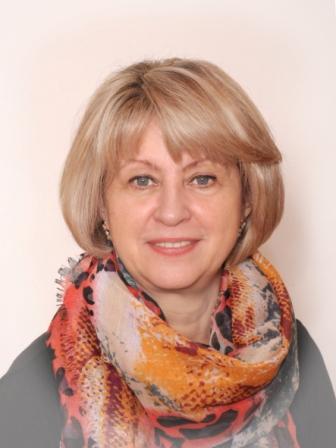 Кочмарева Людмила СтефановнаЗаведующий.Тел.: 8 (495) 515-13-41E-Mail: teremok_ds5@mail.ruОбщий стаж:38 лет 9 мес.Педагогический стаж:38 лет 3 мес.Уровень образования:высшее.Квалификация:«Преподаватель дошкольной педагогики и психологии, методист по дошкольному воспитанию».Категория:высшая.Курсы повышения квалификации:Реализация основной образовательной программы ДОУ согласно Федеральным государственным требованиям дошкольного образования (тьютор), 2012 г.;Развитие профессиональных компетенций педагога дошкольной организации (в условиях реализации ФГОС дошкольного образования), 2014 г.Современные стратегии реализации дошкольного образования. Внедрение ФГОС ДО, 2015 г.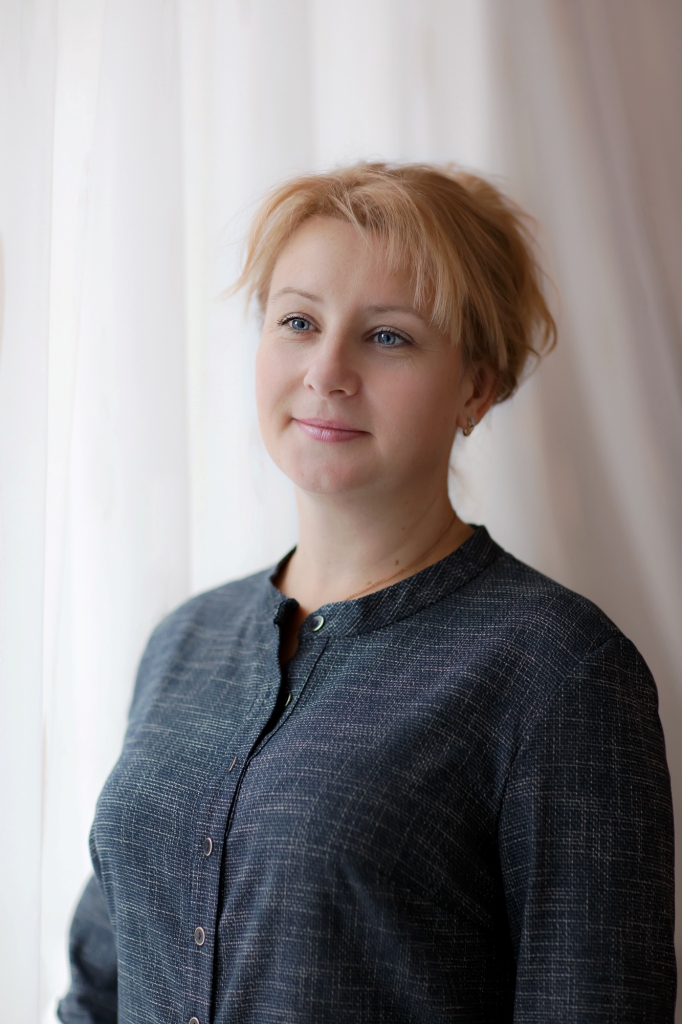 Некрылова Светлана ВладимировнаЗаместитель заведующего по воспитательно-методической работе.Тел.: 8 (495) 515-13-41E-Mail: teremok_ds5@mail.ruОбщий стаж:14 лет.Педагогический стаж:5 лет.Уровень образования:высшее.Квалификация: «Дошкольная педагогика и психология»Категория:-Курсы повышения квалификации: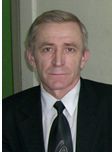 Логинов Михаил АлексеевичЗаместитель заведующего по безопасности.Тел.: 8 (495) 515-13-41E-Mail: teremok_ds5@mail.ru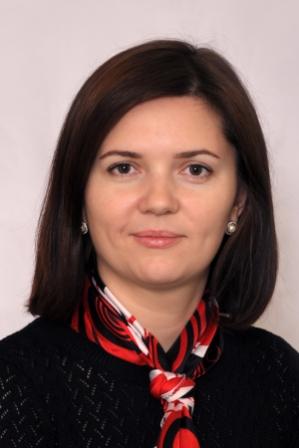 Макеева Анна СергеевнаЗаместитель заведующего по администативно-хозяйственной части.Тел.: 8 (495) 515-13-41E-Mail: teremok_ds5@mail.ru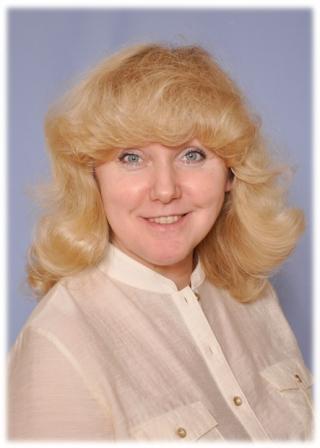 Повесма Элеонора ВладимировнаМузыкальный руководительТел.: 8 (495) 515-13-41E-Mail: teremok_ds5@mail.ruОбщий стаж: 32 годаПедагогический стаж:  30 летУровень образования: среднее специальное.Квалификация:«Музыкальный работник детского сада»Категория:высшая.Курсы повышения квалификации:Духовно-нравственная культура. Православная культура (основы религиозных культур светской этики в детском дошкольном образовательном учреждении), 2011 г.;Музыкально-ритмические движения в театрализованной деятельности дошкольников, 2012 г.;Методическое сопровождение деятельности музыкального руководителя контексте ФГТ дошкольного образования, 2013 г.Развитие профессиональных компетенций педагога дошкольной образовательной организации в условиях реализации ФГОС дошкольного образования, 2015 г.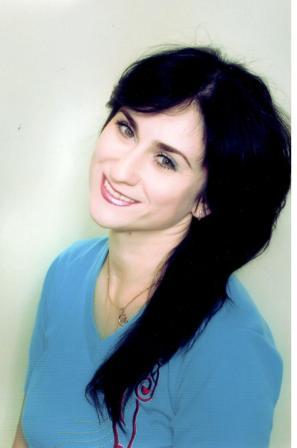 Деева Анна НиколаевнаИнструктор по физической культуре.Тел.: 8 (495) 515-13-41E-Mail: teremok_ds5@mail.ruОбщий стаж: 25 летПедагогический стаж:  18 летУровень образования:высшее.Квалификация:«Педагогика и психология дошкольного образования».Категория: профессиональная переподготовка.Курсы повышения квалификации:Взаимодействие взрослого с детьми в процессе организации образовательной деятельности в ДОУ, 2012 г.;Актуальные проблемы физического воспитания дошкольников, 2014 г.;Педагогика и психология дошкольного образования, 2014-2015 г.Современные стратегии реализации дошкольного образования. Внедрение ФГОС ДО, 2015 г.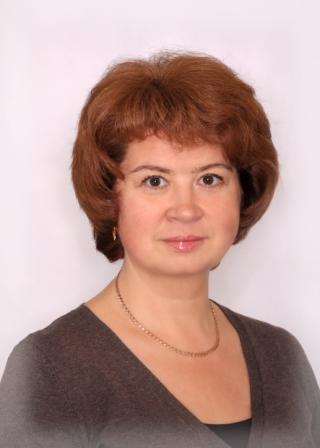 Шарипзянова Наиля РанасовнаУчитель-логопед.Тел.: 8 (495) 515-13-41E-Mail: teremok_ds5@mail.ruОбщий стаж: 23 годаПедагогический стаж: 23 годаУровень образования:высшее.Квалификация:«Дефектология, олигофренопедагогика с допол-нительной специальностью логопедия».Категория: высшая.Курсы повышения квалификации:Реализация основной образовательной программы ДОУ согласно ФГТ дошкольного образования, 2013 г.;Образование и общество. Актуальные проблемы педагогики и психологии, 2014 г.Развитие профессиональных компетенций педагога дошкольной образовательной организации в условиях реализации ФГОС дошкольного образования, 2015 г.Современные стратегии реализации дошкольного образования. Внедрение ФГОС ДО, 2015 г.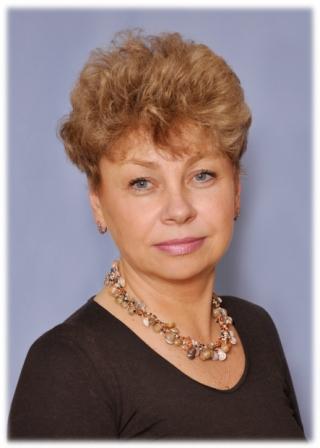 Романенко Галина ЮрьевнаУчитель-логопед.Тел.: 8 (495) 515-13-41E-Mail: teremok_ds5@mail.ruОбщий стаж: 38 летПедагогический стаж: 32 годаУровень образования:высшее.Квалификация:«Дефектология»Категория: высшая.Курсы повышения квалификации:Взаимодействие взрослого с детьми в процессе организации образовательной деятельности в ДОУ, 2013 г.;Образование и общество. Основы государственной политики РФ в области образования, 2013 г.Развитие профессиональных компетенций педагога дошкольной образовательной организации в условиях реализации ФГОС дошкольного образования, 2015 г.Аджиньязова Зульфия ТагировнаВоспитатель.Тел.: 8 (495) 515-13-41E-Mail: teremok_ds5@mail.ruОбщий стаж: 9 летПедагогический стаж:  3 года.Уровень образования: высшее.Квалификация:«Психология».Категория: -Курсы повышения квалификации: Современные стратегии реализации дошкольного образования. Внедрение ФГОС ДО, 2015 г.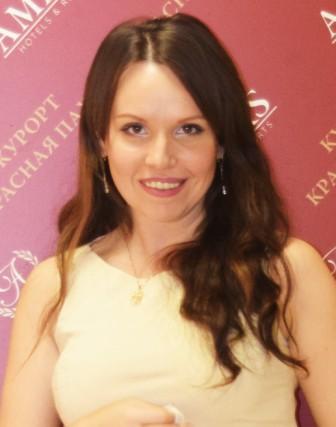 Голуб Галина АнатольевнаВоспитатель.Тел.: 8 (495) 515-13-41E-Mail: teremok_ds5@mail.ruОбщий стаж: 8 летПедагогический стаж: 5 летУровень образования: среднее.Квалификация: «Дошкольное воспитание».Категория: перваяКурсы повышения квалификации:Развитие профессиональных компетенций педагога дошкольной организации (в условиях реализации ФГОС дошкольного образования), 2014 г.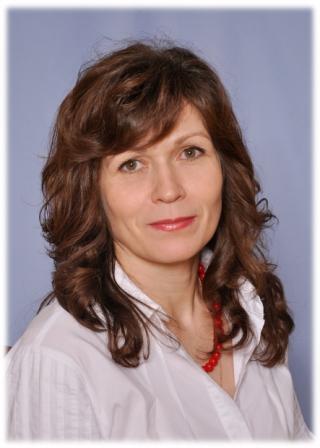 Гончаренко Любовь АлександровнаВоспитатель.Тел.: 8 (495) 515-13-41E-Mail: teremok_ds5@mail.ruОбщий стаж:  27 летПедагогический стаж:  14 летУровень образования: среднее специальное.Квалификация:«Дошкольное воспитание».Категория:Высшая.Курсы повышения квалификации:Актуальные проблемы воспитания и образования детей в дошкольном образовательном учреждении (в соответствии с государственными федеральными требованиями), 2012 г.;Образование и общество. Основы государственной политики в РФ в области образования, 2013 г.;Развитие профессиональных компетенций педагога дошкольной организации (в условиях реализации ФГОС дошкольного образования), 2014 г.Подготовка педагога к иновационной деятельности в образовательном учреждении в условиях реализации ФГОС, 2015 г.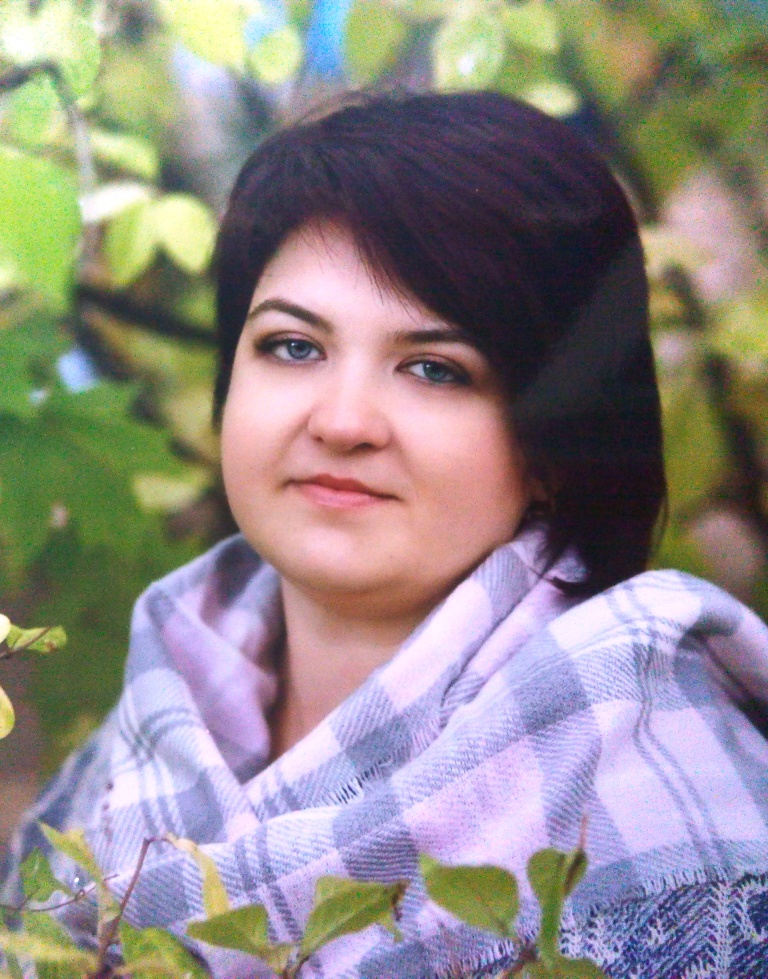 Ефимова Надежда ИвановнаВоспитатель.Тел.: 8 (495) 515-13-41E-Mail: teremok_ds5@mail.ruОбщий стаж: 14 летПедагогический стаж:14 летУровень образования: высшее.Квалификация:«Дошкольная педагогика и психология».Категория: высшая.Курсы повышения квалификации:Образование и общество. Актуальные проблемы психологии и педагогики, 2012 г.;Актуальные проблемы воспитания и образования детей в дошкольном образовательном учреждении (в соответствии с государственными федеральными требованиями), 2012 г.;Актуальные проблемы воспитания и образования детей в дошкольном образовательном учреждении (в соответствии с ФГОС), 2013 г.Развитие профессиональных компетенций педагога дошкольной организации (в условиях реализации ФГОС дошкольного образования), 2014 г.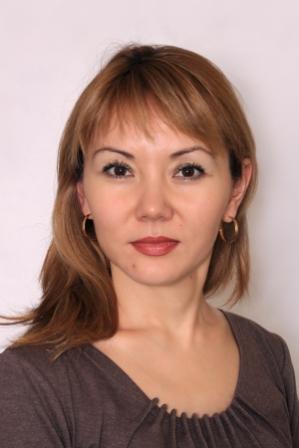 Иззатова Айна АджигайтаровнаВоспитатель.Тел.: 8 (495) 515-13-41E-Mail: teremok_ds5@mail.ruОбщий стаж: 6 летПедагогический стаж: 6 летУровень образования: высшее.Квалификация: высшая.Категория:«Педагогика и методика начального образования».Курсы повышения квалификации:Взаимодействие взрослого с детьми в процессе организации образовательной деятельности в ДОУ, 2012 г.Современные стратегии реализации дошкольного образования. Внедрение ФГОС ДО, 2015 г.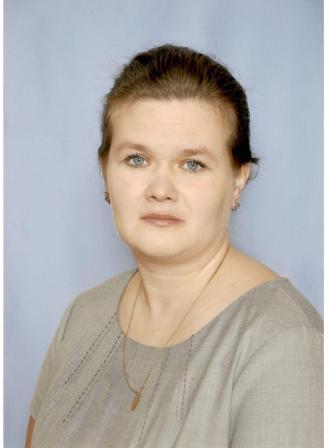 Липина Наталья РудиславовнаВоспитатель.Тел.: 8 (495) 515-13-41E-Mail: teremok_ds5@mail.ruОбщий стаж: 25 летПедагогический стаж:  25 летУровень образования: высшее.Квалификация:«Педагогика и методика начального образования»Категория: высшая.Курсы повышения квалификации:Подготовка детей к школе: содержание и методика, 2013 г.;Актуальные проблемы воспитания и образования детей в ДОУ (в соответствии с ФГОС), 2013 г.;Образование и общество. Актуальные проблемы педагогики и психологии, 2014 г.; Актуальные проблемы развития профессиональной компетенции работников ДОУ в условиях реализации ФГОС дошкольного образования, 2014 г.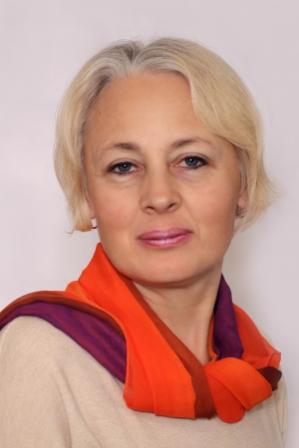 Мавричева Елена ЮрьевнаВоспитатель.Тел.: 8 (495) 515-13-41E-Mail: teremok_ds5@mail.ruОбщий стаж: 25 летПедагогический стаж: 16 летУровень образования:высшее.Квалификация:«Педагогика и методика начального образования»Категория: первая.Курсы повышения квалификации:Образование и общество. Основы государственной политики РФ в области образования, 2013 г.Современные стратегии реализации дошкольного образования. Внедрение ФГОС ДО, 2015 г.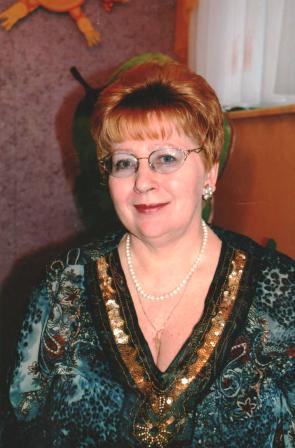 Соколова Татьяна ПавловнаВоспитатель.Тел.: 8 (495) 515-13-41E-Mail: teremok_ds5@mail.ruОбщий стаж: 46 летПедагогический стаж: 42 годаУровень образования: среднее специальное.Квалификация:«Дошкольное воспитание»Категория: высшая.Курсы повышения квалификации:Система экологического образования в дошкольных образовательных учреждениях, 2011 г.Современные стратегии реализации дошкольного образования. Внедрение ФГОС ДО, 2015 г.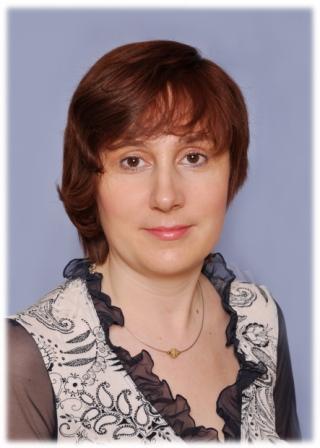 Столповская Татьяна ГригорьевнаВоспитатель.Тел.: 8 (495) 515-13-41E-Mail: teremok_ds5@mail.ruОбщий стаж: 29 летПедагогический стаж: 24 годаУровень образования: среднее специальное.Квалификация:«Воспитание в дошкольном учреждении»Категория: высшая.Курсы повышения квалификации:Использование мультимедийных средств и информационных технологий в ДОУ, 2011 г.;Образование и общество. Актуальные проблемы психологии и педагогики, 2013 г.; Развитие профессиональных компетенций педагога дошкольной организации (в условиях реализации ФГОС дошкольного образования), 2014 г.Подготовка педагога к иновационной деятельности в образовательном учреждении в условиях реализации ФГОС, 2015 г.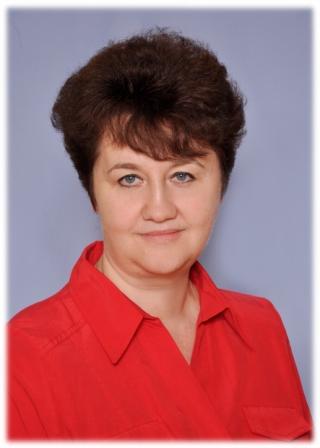 Черных Александра НиколаевнаВоспитатель.Тел.: 8 (495) 515-13-41E-Mail: teremok_ds5@mail.ruОбщий стаж: 35 летПедагогический стаж:28 летУровень образования: высшее.Квалификация:«Русский язык и литературы»Категория: высшая.Курсы повышения квалификации:Взаимодействие взрослого с детьми в процессе организации образовательной деятельности в ДОУ, 2013 г.;Развитие профессиональных компетенций педагога дошкольной организации (в условиях реализации ФГОС дошкольного образования), 2014 г.Актуальные проблемы развития детей дошкольного возраста в уловиях реализации ФГОС дошкольного образования, 2015 г.Образование и общество. Основы государственной политики РФ в области образования, 2015 г.Барсукова Евгения МихайловнаВоспитатель.Тел.: 8 (495) 515-13-41E-Mail: teremok_ds5@mail.ruОбщий стаж:3 года.Педагогический стаж: Уровень образования: высшее.Квалификация:«Психология».Категория: -Курсы повышения квалификации: 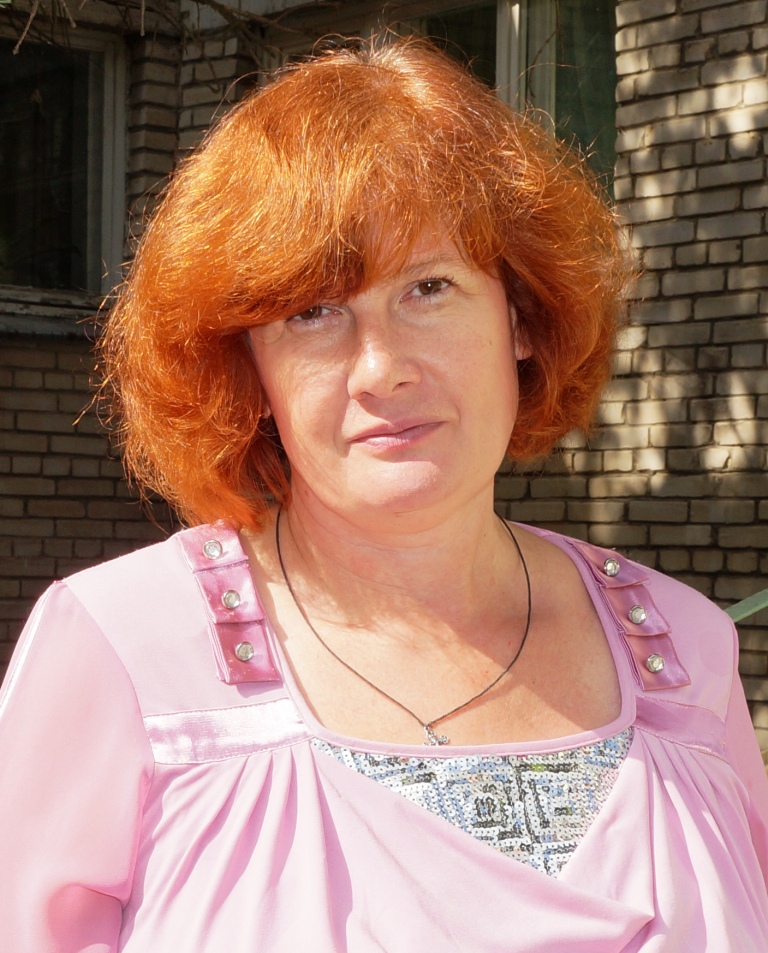 Литвинова Анна ВладимировнаДефектологТел.: 8 (495) 515-13-41E-Mail: teremok_ds5@mail.ruОбщий стаж:22 года.Педагогический стаж: 9 летУровень образования: высшее.Квалификация:«Логопедия».Категория: -Курсы повышения квалификации: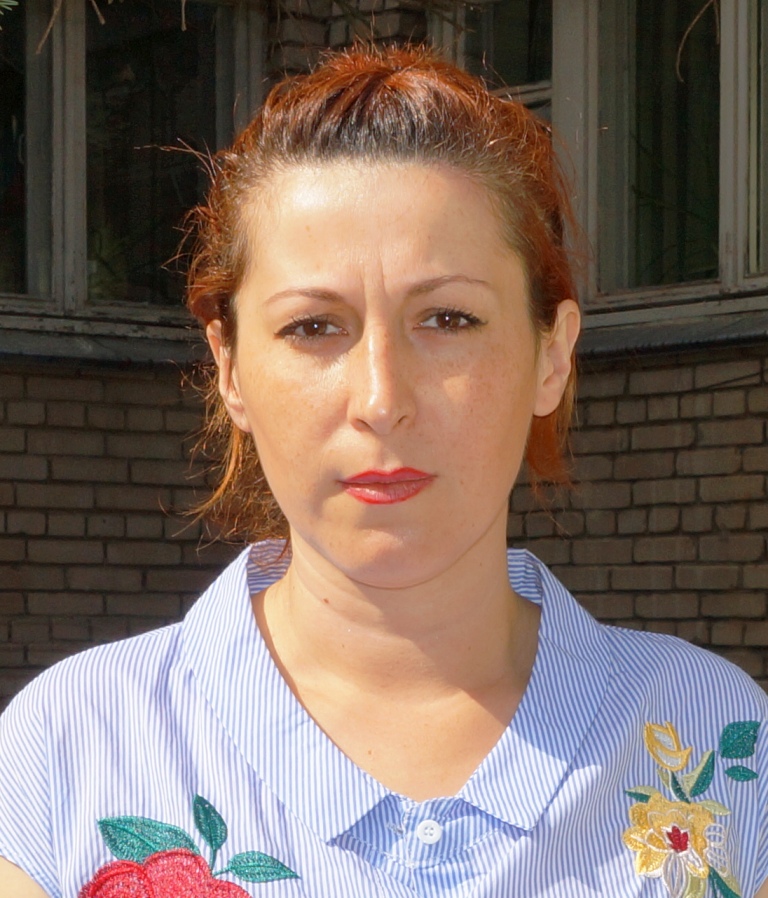 Хидирова Заира НадировнаВоспитатель.Тел.: 8 (495) 515-13-41E-Mail: teremok_ds5@mail.ruОбщий стаж:4 года.Педагогический стаж: 4 годаУровень образования: высшее.Квалификация:«Педагогика и методика начального образования».Категория: -Курсы повышения квалификации:Корочкина Ольга СергеевнаВоспитатель.Тел.: 8 (495) 515-13-41E-Mail: teremok_ds5@mail.ruОбщий стаж:14 летПедагогический стаж: 6 лет.Уровень образования: среднее специальное.Квалификация:«Преподавание в начальных классах».Категория:перваяКурсы повышения квалификации: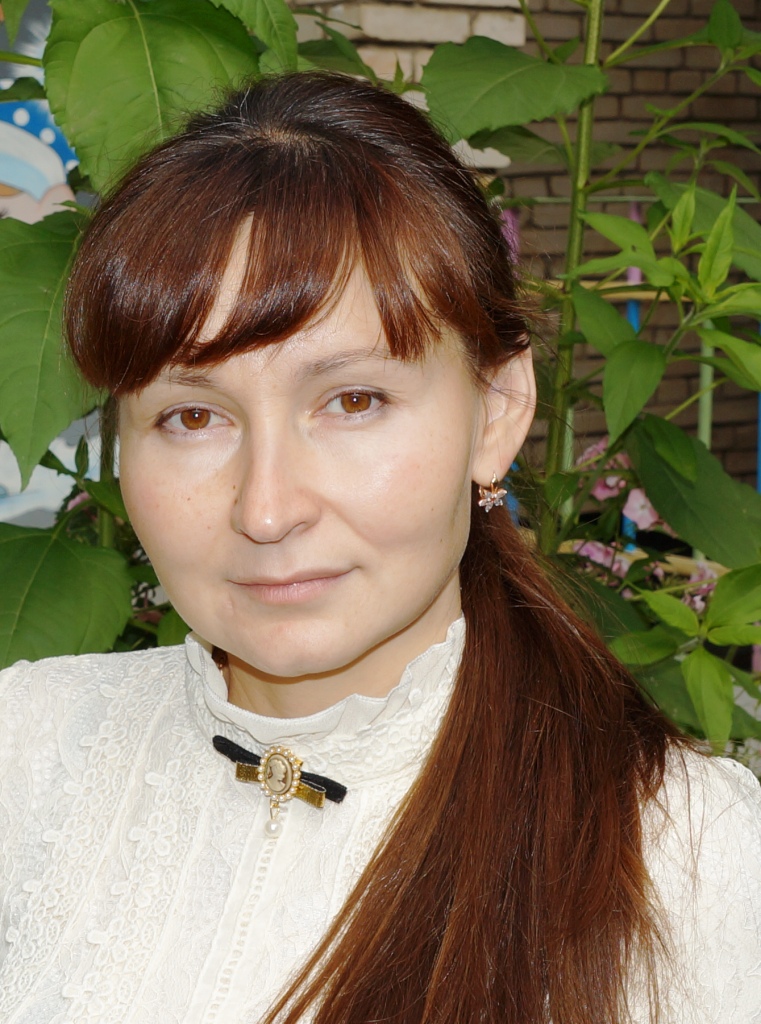 Назарова Светлана НиколаевнаВоспитатель.Тел.: 8 (495) 515-13-41E-Mail: teremok_ds5@mail.ruОбщий стаж:Педагогический стаж: Уровень образования: высшееКвалификация:«Музыкальное воситание».Переподготовка: "Дошкольная педагогика и психология. Воспитатель ДОО"Категория: перваяКурсы повышения квалификации: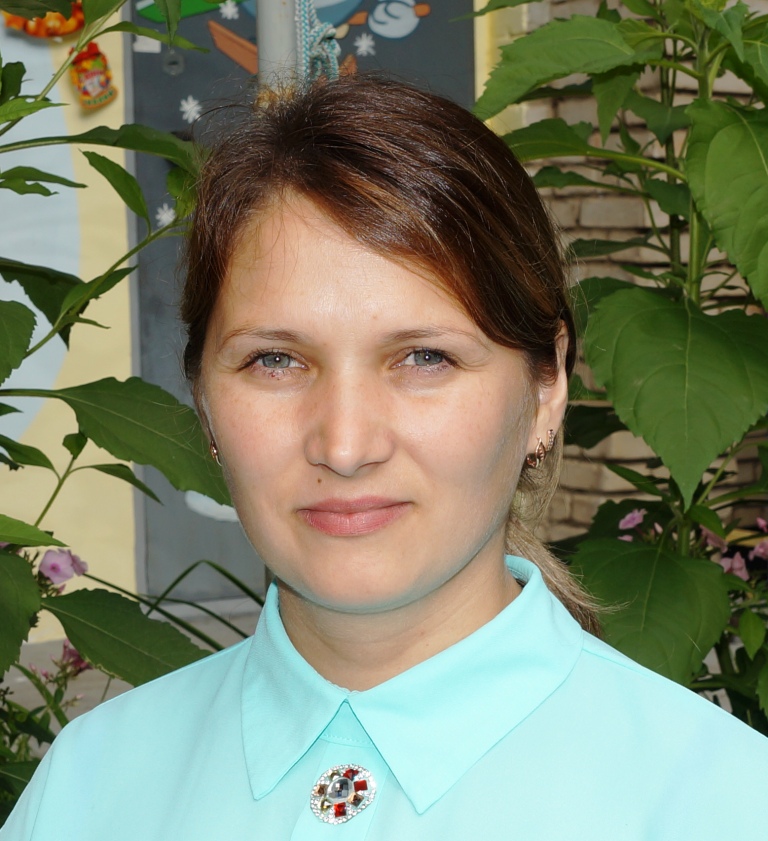 Барбарош Ольга АлександВоспитатель.Тел.: 8 (495) 515-13-41E-Mail: teremok_ds5@mail.ruОбщий стаж:Педагогический стаж: Уровень образования: высшееКвалификация:«Педагогика начального воспитания и дошкольная педагогика».Категория: -Курсы повышения квалификации: